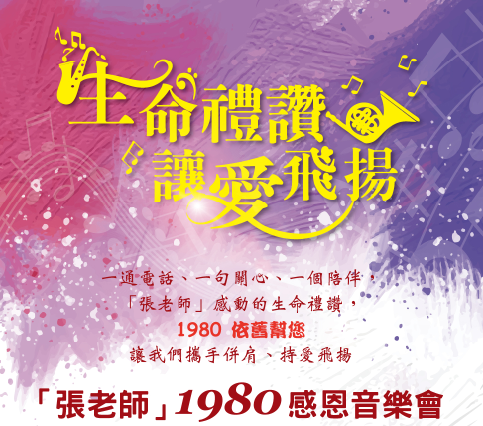 …………………………………………………………………………生命禮讚 讓愛飛揚~「張老師」1980感恩音樂會報名表一、活動日期：105年11月13日(日)下午14：00-16：00。二、活動地點：佛光山南台別院。二、請各區隊會邀請20位義工眷屬共襄盛舉，當日13：30憑券入場(現場發券)。三、需本會提供午餐素食便當者，請於報名表註記，並於12:30-13:00至南台別院     1F餐廳用餐。四、報名表請於11月4日(五)中午前傳寄(E-mail:110910@cyc.tw)服務組黃新惟。 單位：                              填表人：序號姓名電話便當ˇ序號姓名電話便當ˇ1112123134145156167178189191020